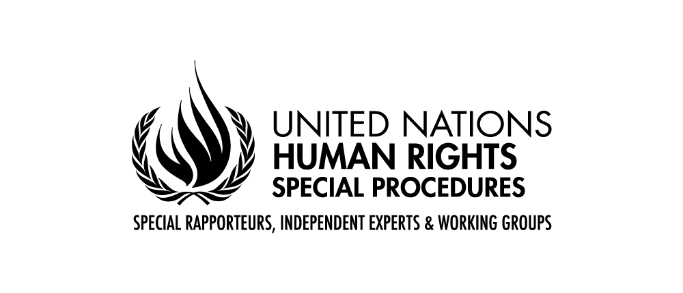 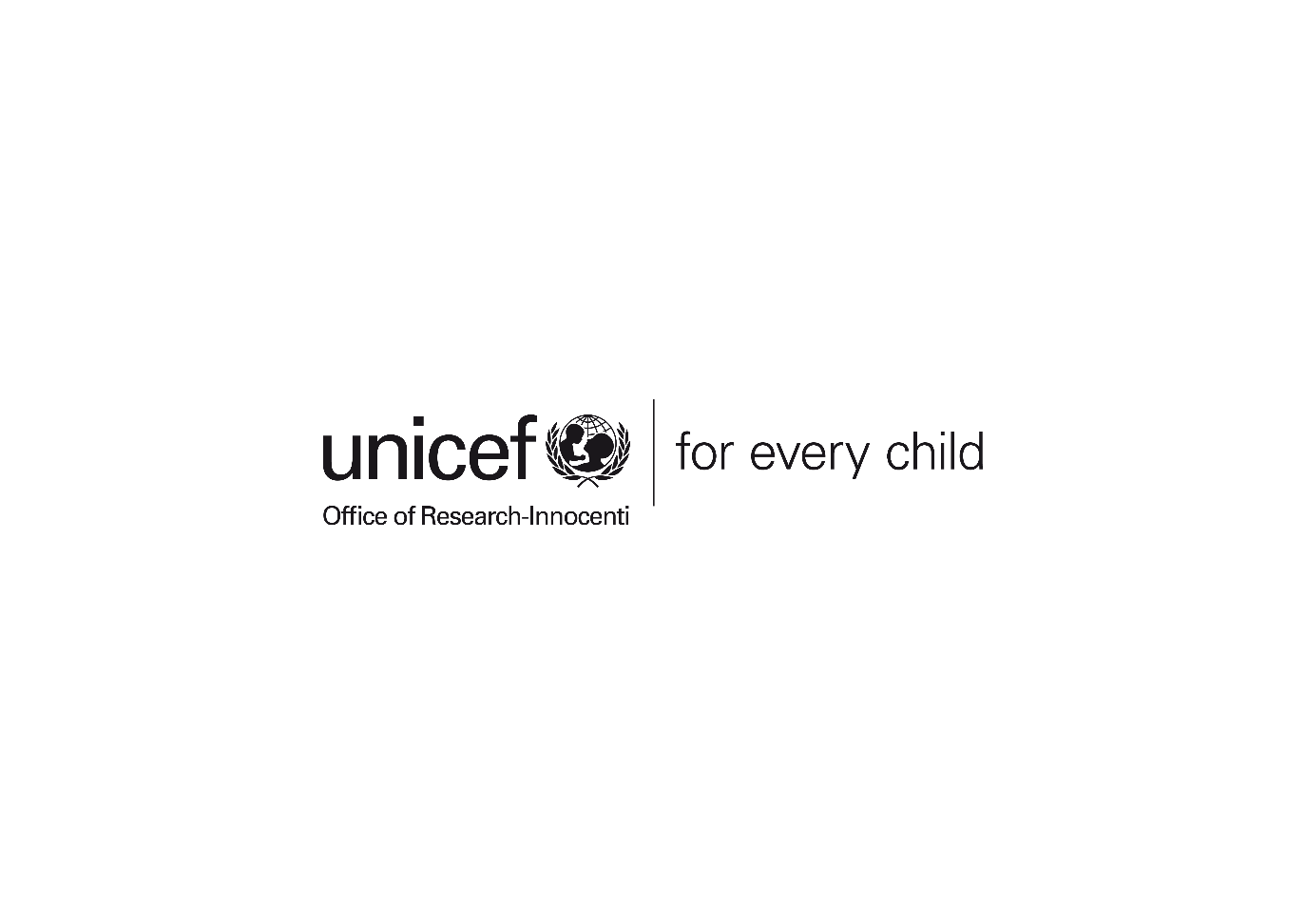 Looking back, looking forwardConsultation on the Mandate of the Special Rapporteur on the sale and sexual exploitation of children, including child prostitution, child pornography and other child sexual abuse materialDescription: The two-day consultation will offer a platform for debate and open dialogue to exchange experiences, challenges, good practices, lessons learned, and recommendations as to what are the priorities and neglected issues requiring urgent attention by States, intergovernmental organisations, and other representatives of the international community for the Special Rapporteur’s attention.DayTimeSessionSession LeadChair/TimekeeperTuesday September 240830-0900Registration and coffeeRegistration and coffeeRegistration and coffeeTuesday September 240900-09100910-09200920-0930WelcomeOpening remarks and introduction to the meeting Special RemarksPriscilla Idele (Director a.i. UNICEF Innocenti)Maud de Boer Buquicchio (Special Rapporteur)Paulo Sergio Pinheiro (UN Independent Commission on Syria)Ramya Subrahmanian (UNICEF Innocenti)Tuesday September 240930-1030 SESSION 1 - Awareness and attitudes underpinning the sale and sexual exploitation of childrenMia Dambach (ISS)Dyonne Pennings (Terre des Hommes, The Netherlands)Dorothea Czarnecki (ECPAT Germany)Nigel Cantwell (Independent)Tuesday September 241030-1100Coffee breakCoffee breakCoffee breakTuesday September 241100-1230 SESSION 2 - States’ jurisdiction and institutional accountabilityPaulo Sergio Pinheiro (UN Independent Commission on Syria)Dato’ Noor Aziah (Human Rights Commission of Malaysia, SUHAKAM)Musa Mahmodi (Lawyer, formerly Afghanistan Independent Human Rights Commission, AIHRC)Vanessa Sedletzki (Independent)Tuesday September 241230-1345 Lunch Lunch LunchTuesday September 241345-1445SESSION 3 - Legal frameworks to protect children from sale and sexual exploitation Jaap E. Doek (ECPAT International)Susanna Greijer (Independent)Maud de Boer Buquicchio (Special Rapporteur)Tuesday September 241445-1615 SESSION 4 - Root causes, demand factors and children’s vulnerability to sale and sexual exploitationRebeca Rios-Kohn (Arigatou International)Milena Grillo Rivera (Fundacion Paniamor)Shihoko Fujiwara (Lighthouse)Benoit Van Keirsblick (Defence for Children International Belgium)Tuesday September 241615-1645Coffee break and Group PhotoCoffee break and Group PhotoCoffee break and Group PhotoTuesday September 241645-1815SESSION 5 - Strengthening child protection systemsDaja Wenke (Independent)Stephen Blight (UNICEF NYHQ) (via Skype)Mánus de Barra (SRSG VAC)Tuesday September 241830-2000Aperitivo at Caffé del Verone for meeting participants hosted by UNICEF Office of Research - InnocentiAperitivo at Caffé del Verone for meeting participants hosted by UNICEF Office of Research - InnocentiAperitivo at Caffé del Verone for meeting participants hosted by UNICEF Office of Research - InnocentiEnd of Day OneEnd of Day OneEnd of Day OneEnd of Day OneEnd of Day OneWednesday  September 25 0830-0900CoffeeCoffeeCoffeeWednesday  September 25 0900-1000  SESSION 6 - Spotlight: SportDorothy Rozga (Centre for Sports and Human Rights)Susan Bissell (Independent)Wednesday  September 25 1000-1130SESSION 7 – Spotlight: Digital TechnologyErnesto Caffo (SOS Il Telefono Azzurro) Carla Licciardello (ITU)Litcy Kurisinkal (Independent)Nina Vaaranen-Valkonen (Save the Children)Daniel Kardefelt-Winther (UNICEF Innocenti)Wednesday  September 25 1130-1200Coffee breakCoffee breakCoffee breakWednesday  September 25 1200-1300SESSION 8 – Spotlight: Migration and forced labourJacqueline Bhabha (Harvard T.H. Chan School of Public Health) (via Skype)Susan Bissell (Independent)Héléna Behr (UNHCR Regional Office for Southern Europe)Tetiana Rudenko (OSCE)Wednesday  September 25 1300-1400 Lunch Lunch Lunch Wednesday  September 25 1400-1530SESSION 9 - Evidence to inform effective prevention and response strategies Claudia Cappa (UNICEF NYHQ) (via Skype)Yvonne Rafferty (Pace University)Benjamin Smith (ILO)Patricia Hynes (University of Bedfordshire) Ramya Subrahmanian (UNICEF Innocenti)Wednesday  September 25 1530-1645SESSION 10 - The way forward: future priorities, gaps, emerging areas and recommended working methods for the mandate of the UNSR on SSECAlexandre Hohagen (Nobox)Ann-Kristin Vervik (ECPAT Norway)Bridget Arimond (Northwestern University)Catherine Maternowska (GPEVAC)Paulo Sergio Pinheiro (UN Independent Commission on Syria)Karim Ghezraoui(OHCHR)Wednesday  September 25 1645-1700Closing remarksMaud de Boer Buquicchio (Special Rapporteur)End of MeetingEnd of MeetingEnd of MeetingEnd of MeetingEnd of Meeting